From: To: Andy Sham/Cathy ChanGut4Health BC Children’s Research Institute950 W 28th Ave, Rm 211Vancouver BC V5Z4H4Canada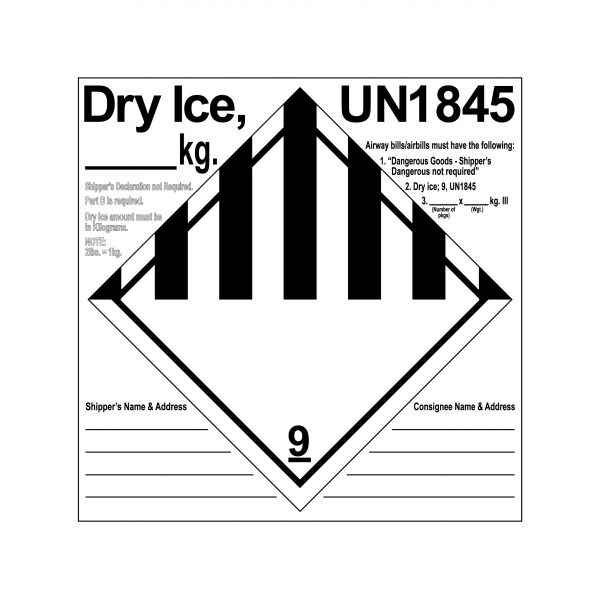 